Commonwealth of Massachusetts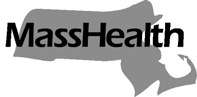 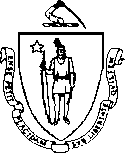 Executive Office of Health and Human Services Office of Medicaid600 Washington StreetBoston, MA 02111 www.mass.gov/masshealthMassHealthAll Provider Bulletin 165 June 2007TO:	All Providers Participating in MassHealthFROM:	Tom Dehner, Acting Medicaid Director 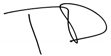 RE:	MassHealth’s Wellness Program Member BrochureWellness Brochure	MassHealth is sending a wellness brochure to all MassHealth members to encourage them to see their health-care providers, with particular emphasis on the areas of smoking cessation, screening for early detection of diabetes, teen-pregnancy prevention, cancer screening for early detection, and stroke education. The Wellness Program underM.G.L. c. 118E, s. 54, is one of the initiatives being undertaken as part of the Health Care Reform bill passed in April 2006.Providers play a major role in supporting MassHealth members. Member visits offer you the opportunity to inform members about risk factors associated with tobacco use, diabetes, cancer, and stroke, and to discuss protective factors such as screening for diabetes and cancer, teen reproductive health, healthy food choices, and physical activity. We encourage members and providers to partner in order to improve the health and well-being of MassHealth members.The brochure, developed through the collaborative efforts of providers, agencies, and other stakeholders, can be found at  www.mass.gov/masshealth/wellness.Questions	If you have any questions about the information in this bulletin, please contact MassHealth Customer Service at 1-800-841-2900, e-mail your inquiry to providersupport@mahealth.net, or fax your inquiry to617-988-8974.